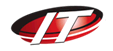 МЕЖДУНАРОДНЫЙ УНИВЕРСИТЕТ ИНФОРМАЦИОННЫХ ТЕХНОЛОГИЙ                                                             Ректору АО «МУИТ»                                                                                       д.т.н., профессору Ускенбаевой Р.К.                                                                                    от студента ______ курса, дневного                                                                                              отделения  специальности ________          __________________________________________________________________       (шифр и  наименование)группы  __________________________                                            __________________________________           (Ф.И.О. студента)Контактные тел.:__________________Эл.адрес__________________________ЗАЯВЛЕНИЕПрошу Вас рассмотреть мою кандидатуру на участие в программе академической мобильности в университет (название университета, страна) на весенний семестр 2020-2021 учебного года.____________________(Подпись студента)_____________________                (Дата)